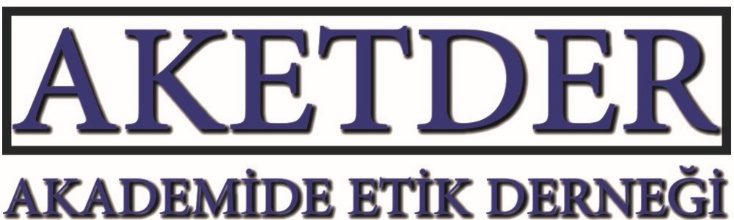 AKADEMİK FAALİYETLER HAKKINDA RAPOR-29Başvuru sahibi	: Başvuru numarası	: 2021/29Başvuru konusu	: Öğrencinin tezden makale üretmeyi istememesiBaşvuru tarihi	: 04.05.2021Cevap tarihi		: 09.05.2021Görüş Talebi:Benim yakın zamanda mezun ettiğim bir yüksek lisans öğrencim var. Teze başlarken, bir yurt dışı yayın üretmek üzere anlaşmıştık ama bir işe girip çalışmaya başladığı için, tezini bir süre biraz geri plana attı. Daha sonra, zaman daraldığında tezi bitirmeye karar verdi ama yetiştirememe ihtimali belirdi. Bunun üzerine ben biraz destek oldum, tezin hesap dosyasını hallettirdim ve bir bildiriyle tezi bitirttim. Aradan 1 ay civarında süre geçti. "Tamam artık dinlenmişsindir, hadi şu yurt dışı yayını yapalım" dedim. Bana yayınla uğraşmak istemediği anlamına gelen bir cevap verdi (kibarca cevapladı, üslupta problem yoktu). Eğer "Tabi Hocam, hemen" deseydi, zaten tezde elde edilmiş sonuçlardan, kendisini hiç yormayacak şekilde, çok güzel bir yayın çıkarttıracaktım. Ancak öğrencim söylediğine göre bütün motivasyonunu kaybetmiş, hiç uğraşamayacakmış. Tezin konusu, benim bu öğrenciden önce de üzerinde çalıştığım bir konudur. Bu öğrencimden önce, başka öğrencilerimin tezinde de aynı konuda çalıştık, hatta yurtdışı yayın bile çıkardık. Ben buradan yine yurt dışı makale üretirim ama artık bu öğrenciyi makaleye yazar olarak eklemek istemiyorum. Bu durumda, etik ihlali yapmamam için ne yapmamı önerirsiniz? Elinden bir "Bu makalenin hazırlanmasında ve yayınlanmasında herhangi bir emeğim yoktur", "yazar olmayı reddediyorum" gibi bir imzalı belge mi almalıyım? Bir öneriniz olur mu?Görüş:1.Tez danışmanla birlikte öğrencinin ortak çalışması olmakla birlikte her zaman öncelikle öğrencinin eseridir. Bu bağlamda "öğrencinin tezinden" üretilecek yayınlarda öğrencinin isminin olmaması akademik etik açısından uygun değildir.   2.Öğrencinin tavırları sizi doğru davranış göstermekten alıkoymamalı. Öğretici olan pozisyonda sizsiniz ve bu durumda bile öğrenciye ahlaki bir davranış örneği göstermelisiniz.3.Tez danışmanlığı yaparken danışmanın tezi yazacak boyutta katkısının olmaması gerekmektedir. Burada amaçlardan biri de öğrencinin tez yazma faaliyeti sürecinde kendisini geliştirmesini sağlamaktır. Bazen bunu yapmak zor olduğundan danışman aşırı katkı vererek öğrencinin yapması gereken sorumlulukları yapabilmektedir ancak bu doğru bir yöntem değildir.  4.Tez, öğrencinin de eseri olduğundan danışman olarak sizin ne oranda katkı verdiğinizi somut olarak belgelemeniz mümkün gözükmüyor. Bu durumda öğrenci isminin yazılmasını hak etmiyor düşüncesine kapılarak yanlış bir karar vermemek gerekmektedir.5.Öğrencinin ismini makalede yazmamak sizin için yasal sorunlar doğurabilir. 6.İmzalı belge alsanız bile, öğrencinin adını makaleye yazmama sorun teşkil eder. Tezden çıkan bir yayında tez öğrencisinin adı mutlaka olmalıdır. 7.İsim sıralamasında problem yaşamamak için de önlem almak gerekmektedir. Öğrenciye eposta atıp makale yazmaya davet edin ve yazmayı kabul etmez ise kendinizin yazacağınızı ve ilk isim olarak da kendi isminizi yazacağınızı belirterek muvafakat alın. Yazışmaları da saklamalısınız. 8.Bazı dergiler, yazarların makalenin hangi aşamalarında katkı verdiğinin belirtilmesini istiyorlar. Bu uygulama şu an için çok yaygın olmamakla birlikte zamanla yaygınlaşma ihtimali bulunmakta. Bazıları bunu makalenin appendix öncesi bölümünde liste olarak veriyorlar. Kafa karışıklığı oluşturabilecek yayınlarda (örneğin neden tez yazarı ilk yazar değil vb. eleştiri alma olasılığı olabilir) appendix’e yazarların katkı türlerinin yazılmasında fayda olabilir.